Załącznik Nr 1 do zaproszenia ZIOŚiO.280.3.2022.ZDZO.DB   .................................................                                                               /pieczęć Wykonawcy/                                                                                                                                                                                                                                                                                                                                                                                                                                                                                                                                                                                                  e-mail lub nr faksu ..........................................O  F  E  R  T  AZamawiający: Kozienicka Gospodarka Komunalna Sp. z o. o.                         26-900 Kozienice ul. Przemysłowa 15My /Ja/ niżej podpisani …..........................................................................................................działając w imieniu i na rzecz .............................................................................................................................................................................................................................................................(osoba do kontaktów:……….…..……………………...……….. tel……………...…….….….)w odpowiedzi na zaproszenie do złożenia oferty  na sukcesywną dostawę odzieży i obuwia roboczego w 2022 r., składamy niniejszą ofertę.                                                                                                                                                                                                                                                                                                                                   Oferujemy realizację przedmiotu zamówienia zgodnie ze Specyfikacją Istotnych Warunków Zamówienia i poniższymi cenami: Wzór logo – tło ciemne, kolor loga biały; tło jasne, kolor loga czany; lub wg. kolorów loga. kolorowe.    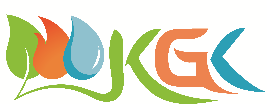 Cena oferty (wartość ogółem z podatkiem VAT) słownie: ……...................................……..……………………………………………………………………………………………..…….…Realizując dostawy na poszczególny asortyment, zobowiązujmy się przez czas trwania umowy do spełnienia wymogów prawnych pozwalających Zamawiającemu na obniżenie wpłat na PFRON na poziomie nie mniejszym niż w wysokości …………….….. %, słownie: …………………………………………………………………….. procent – do pozycji nr …………………………………………………………………………….……………………..W przypadku nie wskazania wartości odpisu na PFRON, Zamawiający przyjmie, iż powyższy zapis nie dotyczy składającego ofertę Wykonawcy.Cena oferty po uwzględnieniu odpisu na PFRON (wartość ogółem z podatkiem VAT) słownie: ……..................................................................................................................………….……………………………………………………………………………………………..…….…Dotyczy jeżeli Wykonawca składa ofertę z odpisem na PFRON – w przeciwnym wypadku prosimy o przekreślenie lub wpisanie nie dotyczy, zapisów dotyczących PFRON. Oświadczamy, że cena oferty obejmuje wszelkie niezbędne koszty do realizacji przedmiotu zamówienia.Oświadczamy, że uzyskaliśmy wszelkie konieczne informacje niezbędne do sporządzenia niniejszej oferty. Uważamy się związani niniejszą ofertą przez okres 30 dni licząc od upływu terminu składania ofert.Oświadczamy, że zapoznaliśmy się ze Specyfikacją Warunków Zamówienia przekazaną przez Zamawiającego i nie wnosimy do niej żadnych zastrzeżeń. Oświadczamy, że nie podlegamy wykluczeniu na podstawie na podstawie art. 108 ust. 1 ustawy Prawo zamówień publicznych. Oświadczamy, że razie wybrania naszej oferty zobowiązujemy się do podpisania umowy wg wzoru stanowiącego załącznik nr 2 do SWZ oraz w miejscu i terminie określonym przez Zamawiającego.Oświadczamy, iż nie uczestniczmy jako Wykonawca w jakiejkolwiek innej ofercie złożonej w celu udzielenie niniejszego przedmiotu zamówienia.Oświadczamy, że razie wybrania naszej oferty zobowiązujemy się do podpisania umowy wg wzoru stanowiącego załącznik nr 2 do SIWZ oraz w miejscu i terminie określonym przez Zamawiającego.Załącznikami do niniejszego formularza stanowiącymi integralną część oferty są:
.................................................................................................................................................................................................................................................................................................. .......................... dn. ...................			............................................................                                                                                                   /podpis upoważnionego przedstawiciela Wykonawcy i pieczęć imienna/                                                                                                                                                                                                                                  Lp.Wyszczególnienie asortymentuIlość Cena jednostkowa netto [zł/szt., para, kpl.]Stawka podatku VAT[%]Wartość  ogółem (całości) z podatkiem VAT [zł]Wartość ogółem (całości) z podatkiem VAT -  z uwzględnieniem odpisu na PFRON, jeżeli dotyczy [zł]123456=(3x4) +VAT7=3x(4-% PFRON) +VAT Ubranie robocze, kolor granatowya) Bluza:zapinana na suwak do końca stójki, kieszenie min.: jedna górna kryta patką i zapinana, dwie duże boczne na dole, dół zakończony na całym obwodzie listwą, po bokach ściągacze z gumy, rękaw zakończony mankietem zapinanym na guzik, długość sięgająca za linię bioder, zakończona stójką,  trwałe logo na plecach wg wzoru, b) Spodnie do pasa: szlufki, regulowany obwód pasa, kieszenie min.: dwie duże boczne górne, jedna podłużna na nogawce, jedna duża na drugiej nogawce (udzie) boczna odstająca z patką zapinaną na guzik – tzw. bojówka, wzmocnienia na kolanach z miejscami na nakolanniki, wkładane od dołu, rozporek zapinany na suwak, pokryty plisą.c) Spodnie ogrodniczki: regulowane szelki, na szelkach sprzączki, kieszenie min.: dwie duże boczne górne, jedna podłużna na nogawce, jedna duża na drugiej nogawce (udzie) boczna odstająca z patką zapinaną na guzik – tzw. bojówka, duża kieszeń w części przedniej zapinana na suwak, wzmocnienia na kolanach z miejscami na nakolanniki, wkładane od dołu, rozporek zapinany na suwak, pokryty plisą.Tkanina o składzie mieszanki 35-40% poliester, 60-65% bawełna, gramatura tkaniny min. 270 g/m2, kurczliwość do 2%, temperatura prania i suszenia do 60 stopni, możliwość suszenia w suszarkach bębnowych. Podwójne szwy i dodatkowe wzmocnienia (ryglowane zakończenia szwów) w miejscach narażonych na rozerwanie.Trwale umieszczona na rękawach i dole bluzy oraz nogawkach spodni na całym obwodzie certyfikowana taśma odblaskowa o intensywnej widzialności - min. 5 cm szerokości. Trwale umieszczona etykietka określającą nazwę producenta wyrobu, znak CE, rozmiar, skład materiału.Spełniające wymagania: EN 340 lub PN-EN ISO 13688:2013-12. W załączeniu przedstawiamy wzór – bluza, spodnie do pasa, spodnie ogrodniczki.40 szt.40 szt.40 szt.Ubranie robocze, kolor pomarańczowyBluza,Spodnie do pasa,Spodnie ogrodniczkiPozostałe warunki jak w pkt. 1.15 szt.10 szt.10 szt.Ubranie zimowe, ocieplane, kolor granatowy a) Bluza:zapinana na suwak kryty plisą zapinaną na rzepy/napy, kieszenie min.: jedna górna kryta patką i zapinana, dwie duże boczne na dole, rękaw zakończony mankietem zapinanym na guzik, ściągacz w pasie (sznurek/guma), długość 3/4, zakończona stójką, z kapturem ocieplanym ściąganym/regulowanym sznurkiem przy części twarzowej, trwałe logo na plecach wg wzoru.b) Spodnie ogrodniczki: regulowane szelki, na szelkach sprzączki, kieszenie min.: dwie duże boczne górne, jedna podłużna na nogawce, jedna duża na drugiej nogawce (udzie) boczna odstająca z patką zapinaną na guzik – tzw. bojówka, duża kieszeń w części przedniej zapinana na suwak, wzmocnienia na kolanach z miejscami na nakolanniki, wkładane od dołu, rozporek zapinany na suwak, pokryty plisą.Całość ocieplona włókniną wysoko puszystą o gramaturze min. 150 g/m2, podszewka.Tkanina zewnętrzna o składzie mieszanki 35-40% poliester, 60-65% bawełna, gramatura tkaniny min. 270 g/m2, kurczliwość do 2%, temperatura prania i suszenia do min. 30 stopni, możliwość suszenia w suszarkach bębnowych. Podwójne szwy i dodatkowe wzmocnienia (ryglowane zakończenia szwów) w miejscach narażonych na rozerwanie.Trwale umieszczona na rękawach i dole bluzy oraz nogawkach spodni na całym obwodzie certyfikowana taśma odblaskowa o intensywnej widzialności - min. 5 cm szerokości. Trwale umieszczona etykietka określającą nazwę producenta wyrobu, znak CE, rozmiar, skład materiału.Spełniające wymagania: EN 342; EN 340 lub PN-EN ISO 13688:2013-12.  5 szt.5 szt.Ubranie zimowe, ocieplane, typ szwedzki, kolor pomarańczowy Bluza,Spodnie ogrodniczki.Pozostałe warunki jak w pkt. 3. 5 szt.5 szt. Ubranie zimowe, ocieplane przeciwdeszczowe, kolor granatowy a) Bluza:zapinana na suwak kryty plisą zapinaną na rzepy/napy, kieszenie min.: jedna górna kryta patką i zapinana, dwie duże boczne na dole, rękaw zakończony mankietem zapinanym na guzik, w środku rękawa wiatrołap, ściągacz w pasie (sznurek/guma), długość 3/4, pokrój szyi stójka, z kapturem ocieplanym ściąganym/regulowanym sznurkiem przy części twarzowej, trwałe logo na plecach wg wzoru.b) Spodnie ogrodniczki: regulowany obwód pasa i szelek, na szelkach sprzączki, kieszenie min.: dwie duże boczne górne, jedna podłużna na nogawce, jedna duża na drugiej nogawce (udzie) boczna odstająca z patką zapinaną na guzik – tzw. bojówka, duża kieszeń w części przedniej zapinana na suwak, wzmocnienia na kolanach z miejscami na nakolanniki, wkładane od dołu, rozporek zapinany na suwak, pokryty plisą, nogawki zakończone wiatrołapem.Całość ocieplona włókniną wysoko puszystą o gramaturze min. 140 g/m2, podszewka.Tkanina zewnętrzna poliester, gramatura min. 140 g/m2, temperatura prania i suszenia do min. 30 stopni, możliwość suszenia w suszarkach bębnowych. Podwójne szwy i dodatkowe wzmocnienia (ryglowane zakończenia szwów) w miejscach narażonych na rozerwanie.Trwale umieszczona na rękawach i dole bluzy oraz nogawkach spodni na całym obwodzie certyfikowana taśma odblaskowa o intensywnej widzialności - min. 5 cm szerokości. Trwale umieszczona etykietka określającą nazwę producenta wyrobu, znak CE, rozmiar, skład materiału.Spełniające wymagania: EN 342; EN 340 lub PN-EN ISO 13688:2013-12. W załączeniu przedstawiamy wzór – bluza, spodnie.20 szt.15 szt.Ubranie zimowe, ocieplane przeciwdeszczowe, kolor pomarańczowy Bluza,Spodnie ogrodniczki.Pozostałe warunki jak w pkt. 5.10 szt.5 szt.Kurtka ocieplana, zimowa, przeciwdeszczowa, kolor granatowy (np. dla mistrzów)długość 3/4, zapinana na suwak kryty plisą zapinaną na rzepy/napy, rękawy z mankietem zapinanym, w środku rękawa wiatrołap, z kapturem ocieplanym ściąganym/regulowanym sznurkiem przy części twarzowej, pokrój szyi stójka, kieszenie min.: jedna górna kryta patką i zapinana, dwie duże boczne na dole, lamówki odblaskowe z przodu i tyłu, regulowany ściągacz w pasie, z przodu u góry po lewej trwałe logo wg wzoru. Materiał wykonania: poliester o gramaturze min. 140 g/m2, Ocieplina polarowa. Odporna na zginanie przy dużych ujemnych temperaturach do Temperatura prania i suszenia do min. 30 stopni, możliwość suszenia w suszarkach bębnowych.Wszyta na stałe etykietka określającą nazwę producenta wyrobu, znak CE, rozmiar, skład materiału.Spełniające wymagania: EN 342; EN 340 lub PN-EN ISO 13688:2013-12.5 szt.Bluza polarowa, kolor granatowy poliester o gramaturze min. 250 g/m2, zapinana na suwak na całej długości, dwie duże kieszenie boczne na dole zapinane na suwak – wewnątrz zabezpieczone przed odstawaniem, jedna kieszeń górna po prawej stronie, zewnętrzna, zapinana na suwak, dół bluzy ściągany na gumkę, ściągacz w rękawach, pokrój szyi stójka, lamówki odblaskowe z przodu i tyłu, z przodu u góry po lewej trwałe logo wg wzoru.Spełniająca wymagania: EN 340 lub PN-EN ISO 13688:2013-12.W załączeniu przedstawiamy wzór.50 szt.Bluza polarowa, kolor pomarańczowy Pozostałe warunki jak w pkt. 8.20 szt.Ubranie przeciwdeszczowe, kolor pomarańczowy lub żółty   z elastycznego materiału o wysokiej wytrzymałości, 60-70% poliuretan z dodatkiem PCV, 30-40% poliester, grubość min 0.50 mm, podszewka wykonana z poliestru, mniejsze ograniczenie ruchów, zapewnia dużą swobodę oraz wygodę podczas użytkowania, elastyczny, podszewka z poliestruBluza: zapinana na suwak z dodatkową zakładką na napy/rzepy zasłaniającą szczeliny suwaka przed dostaniem się deszczu i wiatru, kaptur ściągany sznurkiem przy części twarzowej, min. dwie duże kieszenie w dolej część kurtki z zakładkami zabezpieczającymi przed dostaniem się do nich wody, od wewnątrz rękawy zakończone ściągaczem chroniące się przed dostaniem wiatru, ściągacz na dole bluzy, system wentylacji na plecach oraz pod pachami zapewniający niezbędną cyrkulację powietrza, na dole kurtki troczki ściągające, pokrój szyi stójka, długość ¾, trwałe logo na plecach wg wzoru.Spodnie: do pasa, wykończone w pasie rozciągliwą gumką, dodatkowe napy w pasie pozwalające na regulację tęgości, rozsuwane nogawki z zapięciami na napy pozwalające regulować i szerokość, aby uszczelnić dół nogawki,Spełniające wymagania: EN 340 lub PN-EN ISO 13688:2013-12.Typu – Rejs KPLPU.W załączeniu przedstawiamy wzór.20 kpl.Płaszcz przeciwdeszczowy, kolor pomarańczowy lub żółty, z pasami odblaskowymi zapinany na napy, z kapturem regulowanym sznurkiem przy części twarzowej, dwie boczne kieszenie przykryte patkami, trwale umieszczona na rękawach i na dole płaszcza na całym obwodzie certyfikowana taśma odblaskowa o intensywnej widzialności, tkanina wodochronna typu Plavitex, przeznaczony do użytku w niesprzyjających warunkach pogodowych, kiedy widoczność jest ograniczona, zapewniający skuteczną ochronę przed wiatrem i deszczem, obustronne zgrzewanie szwów, gramatura materiału min 340 g/m2, grubość materiału min 0,47 mm, trwałe logo na plecach wg wzoru.Spełniający wymagania: EN ISO 13688, EN 343.Typu – Pros model 1102.W załączeniu przedstawiamy wzór.30 szt.Kurtka przeciwdeszczowa z kapturem, kolor pomarańczowy lub żółtyz elastycznego materiału o wysokiej wytrzymałości, materiał powłoka nylon, wentylacja pod pachami i na plecach, kaptur ściągnięty/regulowany sznurkiem przy części twarzowej, zapinany min. na napy, szwy uszczelnione, długość min. do ud, z przodu na dole dwie duże kieszenie kryte, rękawy zapinane, regulowane, pokrój szyi stójka, trwałe logo na plecach wg wzoru.Spełniający wymagania: EN 340 lub PN-EN ISO 13688.W załączeniu przedstawiamy wzór.10 szt.Koszula flanelowa – w kratęflanela bawełna 100%, o gramaturze minimum 180 g/m2, materiał  o dużej trwałości barwy i małej kurczliwości, zapinana na guziki z długimi rękawami, wykończone mankietem zapinanym na guzik, kołnierzyk nieusztywniony, kieszonka po lewej stronie z przodu w górnej części koszuli, Spełniająca wymagania EN 340 lub PN-EN ISO 13688:2013-12. W załączeniu przedstawiamy wzór.60 szt.Koszulka bawełniana z krótkim rękawem, kolor granatowy bawełna min. 80%, gramatura min. 170 g/m2, zaokrąglona pod szyją, wokół wykroju szyi ściągacz z domieszką elestanu, trwały napis z przodu po lewej stronie wg wzoru.Spełniająca wymagania EN 340 lub PN-EN ISO 13688:2013-12. W załączeniu przedstawiamy wzór.60 szt.Koszulka bawełniana z krótkim rękawem, kolor pomarańczowyPozostałe warunki jak w pkt. 14.40 szt.Podkoszulek ocieplany długi rękawbawełna 100%, gramatura min 190 g/m2, wewnętrzna miękka strona drapana.30 szt.Kalesony ocieplane:bawełna 100% , gramatura min. 190 g/m2, nogawki ze ściągaczem zakończenie u góry gumką, wewnętrzna miękka strona drapana.30 szt.Czapka robocza letnia z daszkiem, kolor granatowyusztywniony daszek, regulacja obwodu głowy (zapięcie metalowe lub na rzep), główka czapki uszyta z min. pięciu klinów, z odpowietrznikami, skład mieszanki 35-40% poliester i 60-65 % bawełna, trwałe logo na przodzie wg wzoru.W załączeniu przedstawiamy wzór.40 szt.Czapka robocza letnia z daszkiem, kolor pomarańczowaPozostałe warunki jak w pkt. 18. 20 szt.Czapka ocieplana, kolor granatowy typ uszanka z usztywnionym daszkiem, warstwa zewnętrzna gramatura min. 200 g/m2, wypełnienie ociepliną o gramaturze min. 70 g/m2, podszewka, nauszniki wiązane, ocieplane, trwałe logo na przodzie wg wzoru.Spełniające wymagania: EN 342; EN 340 lub PN-EN ISO 13688:2013-12. 5 szt.Czapka ocieplana, kolor pomarańczowy Pozostałe warunki jak w pkt. 20.5 szt.Czapka zimowa z polaru – granatowa lub czarnaczapka z polaru o gramaturze min. 280g/m2, wywijana przy części dolnej – podwójny polar, chroniąca przed zimnem, trwałe logo na przodzie wg wzoru.W załączeniu przedstawiamy wzór.20 szt.Czapka zimowa z polaru – pomarańczowaPozostałe parametry jak w pkt. 22.  10 szt.Dres (bluza + spodnie)Bluza:dwie głębokie kiszenie z przodu na suwak, zapinana na suwak do końca stójki, ściągacz przy rękawach i u dołu, pokrój szyi stójka, trwałe logo na plecach wg wzoru.Spodnie:elastyczny pas dodatkowo regulowany sznurkiem, dwie głębokie kieszenie boczne,Gramatura min. 280 g/m2, min. 50% bawełny. Kolor szary lub granatowy.Trwale umieszczona na rękawach i dole bluzy oraz nogawkach spodni certyfikowana taśma odblaskowa o intensywnej widzialności - min. 5 cm szerokości, na całym obwodzie. 5 kpl.Ubiór służbowy męski, kolor granatowy (bluza + spodnie)Bluza:dwie górne kieszenie z zapinaną patką, dwie duże kieszenie boczne, zapinana na guziki, pokrój szyi kołnierzowy, dół bluzy wykończony szerokim pasem z gumami regulacyjnymi po bokach, podszewka, rękawy zakończone mankietami, zapinane na guziki, z przodu u góry po lewej trwałe logo wg wzoru.Spodnie:krój prosty, dwie duże kieszenie boczne, szlufki, rozporek na suwak pokryty plisą.5 kpl.Kamizelka ostrzegawcza odblaskowa, żółta  zapinana na rzepy/napy, tkanina poliester, wykończona lamówką (krawędzie przodów, podkroje pach i szyi), trwale umieszczona na dole kamizelki certyfikowana podwójna taśma odblaskowa o intensywnej widzialności – po min. 4 cm szerokości na całym obwodzie, klasa 2 ostrzegawcza o intensywnej widzialności, trwałe logo na plecach wg wzoruSpełniająca wymagania z normą PN-EN 471.W załączeniu przedstawiamy wzór.50 szt.Kamizelka ostrzegawcza odblaskowa, żółta - siatkowa tkanina poliester, kamizelka wykonana z dzianiny ażurowej – siatka, przewiwena, trwale umieszczona na dole kamizelki certyfikowana podwójna taśma odblaskowa o intensywnej widzialności – po min. 4 cm szerokości na całym obwodzie, zapinana na rzepy/napy, wykończona lamówką (krawędzie przodów, podkroje pach i szyi), klasa 2 ostrzegawcza o intensywnej widzialności, trwałe logo na plecach wg wzoru.Spełniająca wymagania z normą PN-EN 471.W załączeniu przedstawiamy wzór.50 szt.Półsaperki ze skór naturalnych, ocieplanecholewka zapinana na min. dwie metalowe zapinki lub min. dwoma paskami ze sprzączkami, odporne na pękanie, przecięcia, ścieranie, podnosek, spody olejoodporne, antypoślizgowe, o wysokiej stabilności, chroniące przed poślizgiem, izolacja podeszwy od zimna, podszewka ocieplająca.Spełniające wymagania EN ISO 20345. Oznaczenia CE trwale umieszczone na obuwiu. Klasa S1.Typu: PPO model 1413.W załączeniu przedstawiamy wzór.30 parTrzewiki robocze ocieplane z podnoskiem i wkładką antyprzebiciową – S3 wykonane ze skór naturalnych licowanych, wysokość za kostkę, sznurowane, odporne na pękanie, przecięcia, ścieranie, spody olejoodporne, antypoślizgowe, o wysokiej stabilności, chroniące przed poślizgiem, miechowy język ze skór naturalnych, język miechowy połączony z cholewką, wysoki przeszywany kołnierz, izolacja podeszwy od zimna.Spełniające wymagania EN ISO 20345. Oznaczenia CE trwale umieszczone na obuwiu. Klasa S3.10 parTrzewiki robocze ocieplane z podnoskiem – S1 wykonane ze skór naturalnych licowanych, wysokość za kostkę, sznurowane, odporne na pękanie, przecięcia, ścieranie, spody olejoodporne, antypoślizgowe, o wysokiej stabilności, chroniące przed poślizgiem, miechowy język ze skór naturalnych, język miechowy połączony z cholewką, wysoki przeszywany kołnierz, izolacja podeszwy od zimna.Spełniające wymagania EN ISO 20345. Oznaczenia CE trwale umieszczone na obuwiu. Klasa S110parButy gumowo-filcowe z podnoskiem i wkładką antyprzebiciową  wierzch i spód wykonane z gumy, podeszwa antypoślizgowa, ocieplane - odporne na niską temperaturę,Spełniające wymagania EN ISO 20345. Oznaczenia CE trwale umieszczone na obuwiu. Klasa S3.10 parTrzewiki robocze z podnoskiem i wkładką antyprzebiciową  - S3wykonane ze skór naturalnych licowanych, górna część cholewki zakończona kołnierzem ochronnym, język ze skór naturalnych, podszewka o dużej przepuszczalności pary wodnej, skutecznie odprowadzająca wilgoć, wysokość za kostkę, sznurowane, podeszwa z dwuwarstwowego, poliuretanu odpornego na oleje, smary, benzynę i inne rozpuszczalniki organiczne, odporne na pękanie, przecięcia, ścieranie, spody antypoślizgowe, absorbcja energii w części piętowej, wyjmowana wyściółka, nieprzemakalne od podłoża.Spełniające wymagania EN ISO 20345. Oznaczenia CE trwale umieszczone na obuwiu. Klasa S3.Typu: PPO model 363.W załączeniu przedstawiamy wzór.30 parTrzewiki robocze z podnoskiem - S1wykonane ze skór naturalnych licowanych, górna część cholewki zakończona kołnierzem ochronnym, język ze skór naturalnych, podszewka o dużej przepuszczalności pary wodnej, skutecznie odprowadzająca wilgoć, wysokość za kostkę, sznurowane, podeszwa z dwuwarstwowego, poliuretanu odpornego na oleje, smary, benzynę i inne rozpuszczalniki organiczne, odporne na pękanie, przecięcia, ścieranie, spody antypoślizgowe, absorbcja energii w części piętowej, wyjmowana wyściółka, nieprzemakalne od podłoża.Spełniające wymagania EN ISO 20345. Oznaczenia CE trwale umieszczone na obuwiu. Klasa S1.Typu: PPO model 306.W załączeniu przedstawiamy wzór.90 parPółbuty skórzane damskiewykonane ze skór naturalnych, sznurowane, odporne na pękanie, przecięcia, ścieranie, podeszwa dwu warstwowa PU/TPU.Spełniające wymagania EN ISO 20347. Oznaczenia CE trwale umieszczone na obuwiu.  Typu: PPO Model 260W. 7 parTrzewiki skórzane ocieplane damskiewykonane ze skór naturalnych, sznurowane, odporne na pękanie, przecięcia, ścieranie, podeszwa dwu warstwowa PU/PU, podszewka z materiału ocieplającego, półmiechowy język ze skór naturalnych.Spełniające wymagania EN ISO 20347. Oznaczenia CE trwale umieszczone na obuwiu.  Typu: PPO Model 031.7 parSandały ochronne letnie z podnoskiemwykonane ze skór naturalnych licowanych, odporne na pękanie, przecięcia, ścieranie, spody olejoodporne, antypoślizgowe, o wysokiej stabilności, chroniące przed poślizgiem, otwory wentylacyjne, zapinane na skórzany pasek z metalową sprzączką lub zawiązywane.Spełniające wymagania EN ISO 20345. Oznaczenia CE trwale umieszczone na obuwiu. Klasa S1.Typu: PPO model 41.W załączeniu przedstawiamy wzór.25 parButy gumowewierzch i spód: guma-PCV, wysokość pod kolano, podszewka: materiał tekstylny, wkładka.Spełniające wymagania EN ISO 20345. Oznaczenia CE trwale umieszczone na obuwiu.  5 par Buty gumowe z podnoskiem i wkładką antyprzebiciowąwkładka antyprzebiciowa na całej długości stopy, wysokość „do kolan”, podszewka: materiał tekstylny.Spełniające wymagania EN ISO 20345. Oznaczenia CE trwale umieszczone na obuwiu. Klasa min. S3.20 parRękawice ochronne drelichowe pięciopalczaste 100% bawełna, na części chwytowej wkładka, pikowane, w przegubie ściągnięte gumką.Spełniające wymagania EN 420. Oznakowane CE.50 parRękawice ochronne drelichowe pięciopalczaste ocieplane 100% bawełna, ocieplane wkładką oraz dodatkowo ociepliną wewnątrz rękawicy, pikowane, w przegubie ściągnięte gumką.Spełniające wymagania EN 420. Oznakowane CE. 50 parRękawice ochronne ocieplane, powlekane (typu DRAGON WINTER RWD)wykonane z wysokiej jakości pętelkowej przędzy akrylowej, która gwarantuje komfort użytkowania oraz ciepło, powlekane wytrzymałą gumą o porowatej strukturze, zakończone ściągaczem, zapewniające przyczepność, elastyczność oraz wygodę użytkowaniaSpełniające wymagania EN388 (min. poziomy odporności: 2 2 3 1), EN511 i EN420. Oznaczenia CE trwale umieszczone na wyrobie.W załączeniu przedstawiamy wzór.240 parRękawice ochronne (typu RNYLA) wykonane z nylonu, powlekane latexem o chropowatej strukturze zapewniającej doskonałą chwytność, nie powodując usztywnienia rękawicy, tkanina jak i oblanie odporna na rozdarcia, rozciągliwa i wytrzymała, zakończone ściągaczem.Spełniające wymagania EN 388 (min. poziomy odporności: 2 1 2 1), EN 420. Oznaczenia CE trwale umieszczone na wyrobie. Kat. 2.W załączeniu przedstawiamy wzór.13000 parRękawice ochronne odporne na ścieranie (typu DRAGON RDR)  rękawice robocze z dzianiny,powlekane wytrzymałą, porowatą gumą, odporne na ścieranie, przecieranie i rozdarcie, zakończone ściągaczem Spełniające wymagania EN 388 (min. poziomy odporności: 3 1 4 1), EN 420. Oznaczenia CE trwale umieszczone na wyrobie.W załączeniu przedstawiamy wzór.240 parRękawice ochronne powlekane PCV  oblewane PCV zarówno po stronie wewnętrznej jak i zewnętrznej, zakończone dzianinowym ściągaczem, miękkie i elastyczne, odporne na ścieranie, Spełniające wymagania EN 388, EN 420. W załączeniu przedstawiamy wzór.600 parRękawice gumowe – gospodarczeflokowane, wyściółka bawełniana pochłaniająca pot, część chwytna i palców moletowana zapewniająca lepszą chwytność przedmiotów, długi mankiet, zróżnicowane na prawą i lewą. 50 parRękawice ochronne skórzane wykonane w części chwytnej z jednego kawałka naturalnej skóry licowej, wierzch wykonany z bawełnianej dzianiny, regulacja mankietu przy pomocy elastycznego ściągacza zapinanego na rzep. Spełniające wymagania EN 388 (min. poziomy odporności 2 1 2 1), EN 420.Typu: CABRA VELCRO.W załączeniu przedstawiamy wzór.300 parUbranie spawalnicze - trudnopalne  Bluza i spodnie do pasa. Bluza zapinana na gruby metalowy suwak kryty plisą, do końca stójki. Trwałe logo na plecach bluzy wg wzoru.Spełniające wymagania PN-EN ISO 11611, klasa 1.  7 kpl.Razem-cena oferty:xxxxxxxxxxxxRazem cena oferty z uwzględnieniem odpisu na PFRON:xxxxxxxxxxxx